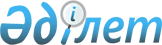 О внесений изменений в постановление акимата Актюбинской области от 23 ноября 2012 года № 423 "Об установлении водоохранных зон и полос реки Илек в границах крупных населенных пунктов (Актобе, Алга, Кандыагаш, Мартук)"Постановление акимата Актюбинской области от 19 ноября 2019 года № 462. Зарегистрировано Департаментом юстиции Актюбинской области 20 ноября 2019 года № 6473
      В соответствии со статьей 39, пунктом 2 статьи 116 Водного кодекса Республики Казахстан от 9 июля 2003 года, статьей 27 Закона Республики Казахстан от 23 января 2001 года "О местном государственном управлении и самоуправлении в Республике Казахстан", приказом Министра сельского хозяйства Республики Казахстан от 18 мая 2015 года № 19-1/446 "Об утверждении Правил установления водоохранных зон и полос", зарегистрированным в Реестре государственной регистрации нормативных правовых актов № 11838, акимат Актюбинской области ПОСТАНОВЛЯЕТ:
      1. Внести в постановление акимата Актюбинской области от 23 ноября 2012 года № 423 "Об установлении водоохранных зон и полос реки Илек в границах крупных населенных пунктов (Актобе, Алга, Кандыагаш, Мартук)" (зарегистрированное в Реестре государственной регистрации нормативных правовых актов № 3475, опубликованное 27 декабря 2012 года в газетах "Ақтөбе" и "Актюбинский вестник") следующие изменения:
      заголовок изложить в следующей редакции:
      "Об установлении водоохранных зон и полос реки Илек и ее притоков в границах крупных населенных пунктов (Актобе, Алга, Кандыагаш, Мартук)";
      пункт 1 изложить в следующей редакции:
      "1. Установить:
      водоохранные зоны и полосы реки Илек и ее притоков в границах крупных населенных пунктов (Актобе, Алга, Кандыагаш, Мартук), на основании утвержденного проекта;
      режим хозяйственного использования водоохранных зон и полос реки Илек и ее притоков в границах крупных населенных пунктов (Актобе, Алга, Кандыагаш, Мартук), согласно приложению к настоящему постановлению.";
      пункт 3 изложить в следующей редакции:
      "3. Рекомендовать акимам города Актобе, Мугалжарского, Алгинского и Мартукского районов, и руководителям предприятий, организаций, другим хозяйствующим субъектам, независимо от их ведомственной принадлежности и форм собственности, в пользовании которых находятся земельные угодья, расположенные в пределах водоохранных зон и полос реки Илек и ее притоков в границах крупных населенных пунктов (Актобе, Алга, Кандыагаш, Мартук):
      провести работу по выносу или ликвидации объектов, расположенных в пределах водоохранных зон и полос и оказывающих вредное влияние на их состояние, согласно утвержденного проекта;
      обеспечить их содержание в надлежащем санитарном состоянии и соблюдение режима хозяйственного пользования, а также сохранность водоохранных знаков.";
      заголовок приложения изложить в следующей редакции:
      "Режим хозяйственного использования водоохранных зон и полос реки Илек и ее притоков в границах крупных населенных пунктов (Актобе, Алга, Кандыагаш, Мартук)".
      2. Государственному учреждению "Управление природных ресурсов и регулирования природопользования Актюбинской области" в установленном законодательством порядке обеспечить:
      1) государственную регистрацию настоящего постановления в Департаменте юстиции Актюбинской области;
      2) размещение настоящего постановления на интернет-ресурсе акимата Актюбинской области после его официального опубликования.
      3. Контроль за исполнением настоящего постановления возложить на курирующего заместителя акима Актюбинской области.
      4. Настоящее постановление вводится в действие по истечении десяти календарных дней после дня его первого официального опубликования.
					© 2012. РГП на ПХВ «Институт законодательства и правовой информации Республики Казахстан» Министерства юстиции Республики Казахстан
				
      Аким Актюбинской области 

О. Уразалин
